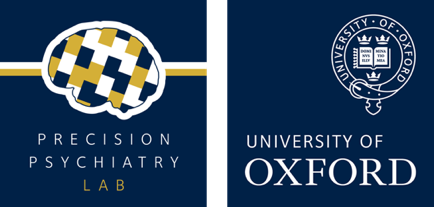 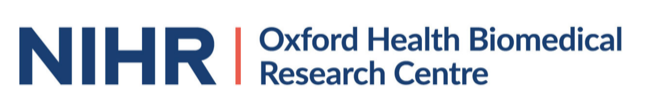 Tablo 2B: Yatan hasta servisleri – COVID-19 pandemisi sürecinde yaşam sonu bakımı (klinisyenler için öneriler)Bu tavsiyelerin klinisyenler için olduğunu lütfen unutmayın. Genel okuyucu için tedirgin edici olabilecek durumlar ve işlemler ile ilgili bilgiler içerir. Her bölümdeki sorular birbiriyle bağlantılıdır ve birlikte okunmalıdır. Her sorunun altında kılavuz önerilerini destekleyen verilere ait kaynakların web bağlantıları bulunmaktadır. Bu belge Oxford Üniversitesi tarafından hazırlanan “End of life care during the COVID-19 pandemic” başlıklı kılavuzun Türkçe tercüme ve adaptasyonu niteliğindedir. https://oxfordhealthbrc.nihr.ac.uk/our-work/oxppl/table-2b-inpatient-wards/Hakan Yılmaz, Bahtiyar Umut Özer, Ayşe KurtulmuşDipnot 1: Ölüm sonrası genel hususlar - WHO (24/03/20).Şimdiye kadar COVID-19 sebebiyle ölmüş kişilerin bedenlerinden insanların enfekte olduğuna dair kanıt yoktur.  COVID-19'dan ölenlerin cesetlerinin alelacele ortadan kaldırılması, yakılması gibi işlemlere gerek yoktur. Ölülere, ailelerine, kültürel ve dini geleneklerine saygı duyulmalı ve korunmalıdır.Yetkililer, her bir durumu vaka bazında yönetmeli, ailenin hakları, ölüm nedenini araştırma ihtiyacı ve enfeksiyona maruz kalma riskleri arasında denge gözetilmelidir.Cenaze ile temasa giren personelin (sağlık hizmetleri, morg ve gasilhane çalışanları, defin ekibi), cenazeyle ve çevreyle temastan önce ve sonra el hijyeni dahil olmak üzere standart önlemleri uyguladığından emin olun; ve cenazeyle temas seviyesine göre uygun KKE kullanın.     Vücut sıvılarının veya sekresyonlarının sıçrama riski varsa, personel yüz siperi veya gözlük ve tıbbi maske dahil yüz koruması kullanmalıdır.Vücuttaki herhangi bir açıklıktan herhangi bir vücut sıvısının sızmadığından emin olun. Cenazenin hareket ettirilmesini ve cenazeye dokunulmasını asgari düzeyde tutun. Cenazeyi bir örtüyle sarın ve en kısa sürede morg bölgesine aktarın. Cenazenin morg bölgesine transferinden önce dezenfekte edilmesine gerek yoktur. Cenaze torbaları gerekli değildir, ancak başka nedenlerle kullanılabilir (örneğin aşırı miktarda vücut sıvısı sızması). Özel bir taşıma ekipmanı veya aracına gerek yoktur. Klinik soruKılavuzServisteki olası/kesin COVID-19 hastalarının yaşam sonu bakımını en iyi nasıl yönetebiliriz?[link1][link2][link3][link4][link5]COVID-19 hastalarının fiziksel semptomlarının tedavisi aşağıdaki alanlara yönelik yapılabilir:Destekleyici önlemler - örneğin, sıvı ve/veya oksijen sağlanması.Hedefe yönelik tedavi – örneğin, pnömoniyi tedavi etmek için antibiyotik verilmesiOrgan desteği - örneğin ventilatör desteği, böbrek replasman tedavisi vb.Bunlar yaşamı korumayı ve uzatmayı amaçlamaktadır. Koronavirüs hastalarının çoğunun hayatta kalacağını ve iyileşeceğini akılda tutmak önemlidir.Hastaların ayrıca ‘Önceden belirlenmiş COVID-19 Tedavi Planı’ - ağır COVID-19 semptomları gelişmesi halinde hastaların tedavi ile ilgili tercihlerinin bir özeti - oluşturma seçeneği mevcuttur.Akut kötüleşme veya kardiyak arrest riski varsa bu riskler erken tespit edilmelidir. Kardiyak arresti önlemek ve korunmasız bir şekilde kardiyopulmoner resüsitasyon uygulanmasını engellemek için uygun adımlar atılmalıdır. Fizyolojik parametrelerin düzenli olarak takip edilmesi, olası değişikliklerin farkedilerek akut hastaların erken dönemde tespit edilmesini sağlayacaktır.   'Kardiyopulmoner resüsitasyon girişiminde bulunulmayacak' (DNR) ve/veya diğer benzer kararların uygun olduğu hastalar da önceden belirlenmelidir. CPR'ın uygun ve gerekli olduğu durumlarda, COVID-19 bağlamında resüsitasyon işlemleri için ilgili kılavuzları takip edin. COVID-19 sebebiyle terminal dönemde olan ve/veya aktif veya invaziv tedavileri kabul etmeyen hastalar için, yaşamlarının son döneminde kaliteli ve şefkat odaklı bir hizmet sağlayan palyatif bakım servislerine geçmek de son derece önemlidir.Aşağıdaki hastalar için, uzman palyatif bakım ünitelerine yönlendirmenin uygun olup olmadığını değerlendirin:Halihazırda uzman palyatif bakım hastası olanlar.Terminal dönem dahil olmak üzere klinik kılavuzlara yanıtsız semptomları olanlar.Uzman tavsiyesi gerektiren kompleks semptomları olanlar.Prognozdaki belirsizlik veya klinik kötüleşme durumunda tedavide ek değişikler yapılmaması kararı alınanlar.Diğer karmaşık durumlar, örneğin, küçük çocuklar veya hastaya bağımlı diğer kişiler COVID-19'un nefes darlığıöksürükateşdeliryumgibi en yaygın semptomlarının yönetimini mevcut kılavuzlara göre değerlendirin (yerel klavuzlar için bakınız). Ağrı da dahil olmak üzere diğer semptomlar, yerel kılavuzlara ve politikalara uygun olarak tedavi edilmelidir.Semptom yönetimi için bazı ilaç stratejilerini psikiyatri servislerinde uygulamak mümkün olmayabilir veya zorlayıcı olabilir (örneğin bir şırınga sürücüsü ile subkütan infüzyonlar). Alternatif uygulama yollarını veya ilaç rejimlerini değerlendirin (örneğin bkz. Oxford University Hospitals Health NHS Foundation Trust kılavuzu).    Aşağıdaki özet Büyük Britanya ve İrlanda Palyatif Tıp Birliği (Association for Palliative Medicine of Great Britain and Ireland) kılavuzlarından alınmıştır (22/03/20).  DSÖ kılavuzundan (24/03/20) gelen bilgiler dipnot 1'de yer almaktadır.Özetle:Genel hususlarEnfeksiyon kontrol prosedürlerini her zaman sürdürerek diğer hastaların, ziyaretçilerin ve personelin güvenliğine azami dikkat ve özen gösterilmelidir.Açık ve eksiksiz biçimde kayıt ve belgeleme işlemleri tamamlanmalıdır. Diğer meslektaşlarınız ve ölen kişinin ailesi/yakınlarıyla açık, dürüst ve şeffaf iletişim içerisinde olun. Ölenlerin ve ailelerinin/yakınlarının duygusal/manevi/dini ihtiyaçlarını göz önünde bulundurun.Ölüm öncesiUygulanan tedavinin artırılıp artırılmayacağı ile ilgili kararlar vaka bazında alınmalıdır.Hasta ile ailesinin tercihleri ve isteklerinin yanı sıra, ilgili etik hususları da dikkate alın. Uygun semptom kontrolü ve ilaç tedavilerini düşünün (kaynak için bakınız).Eğer hastanın ölümü yakınsa ve aile hasta ile kalmak istiyorsa personel aileye tam KKE giymelerini önermelidir. Ölüm anındaAileyi ve/veya yakın akrabalarını bilgilendirin ve destekleyin.Uygun eğitimli uzmanlar KKE giyerek ve enfeksiyon kontrol önlemlerine dikkat ederek ölüm onayı sürecini tamamlamalıdır.     İlgili hekim ölüm belgesini en kısa zamanda düzenlemelidir.  Ölüm belgesi düzenlerken COVID-19 ölümün doğrudan veya altta yatan bir sebebi olarak kabul edilebilir.   Covıd-19 nedeniyle ölümler, bildirilmesi zorunlu olmakla beraber tek başına ileri adli tıp incelemesi gerektirmez.Hastanın yakınlarının izolasyon altında olduğu durumlarda hastayla temas etmemiş bir kimsenin, ölüm belgesini almak ve kayıtlar için gerekli bilgileri vermek adına hazır bulunmasını sağlayacak düzenlemeler yapılmalıdır. Başka herhangi bir nedenle adli inceleme gerektirecek durumlarda ilgii kişilerle mümkün olan en kısa sürede iletişime geçilerek, mevcut gerekli adımlar atılmalıdırHatıra olarak alınacak eşyalar/yadigarlar (örneğin bir tutam saç, el izi vb) serviste ölüm sonrası bakım sırasında alınabilir, daha sonraki bir döneme bırakılmamalıdır. Bunlar hasta yakınlarına kapalı bir poşetle verilmeli ve 7 günden önce açılmamalıdır. Ölüm sonrası fiziksel bakım sunarken tam KKE giyilmelidir. Yeni vefat etmiş hastayı hastanede sedyeyle morga taşımak akciğerlerinden bir miktar havanın dışarı atılması için yeterli olabileceğinden düşük riskli temasa neden olur – cenaze torbası cenazenin transferinde kullanılmalıdır ve bu noktada cenaze ile temasa geçenler tam KKE kullanmalıdır.  Cenaze torbasının dış yüzeyi bekleme odasından çıkarılmadan hemen dekontamine edilmelidir. Bunun için KKE giyen en az iki kişi gerekebilir. Ölen kişinin eşyaları KKE kullanan personel tarafından alınmalıdır ve güvenli bir şekilde temizlenebilecek örneğin mücevherler gibi eşyalar klor tabletleri benzeri maddelerle temizlenmelidir. Giysiler, battaniyeler vb. ideal olarak atılmalıdır. Eğer aileye verilmesi gerekiyorsa çift kat torbaya konulup güvenli bir şekilde bağlanıp aileye riskler hakkında bilgilendirme yapılarak verilmelidir. Eşyalar uygun şekilde temizlenmiş/paketlenmiş olsa dahi eşya torbaları içine konmalıdır. Organ/doku bağışı, diğer aktif sistemik viral enfeksiyonlarda da olduğu gibi pek olası değildir.  Ölüm sonrası bakımla ilgili ulusal kılavuzlar için linke tıklayın. 